Publicado en Barcelona, España el 29/11/2022 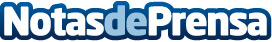 MBE Worldwide lanza MBE eShip, el conjunto de soluciones digitales para la logística del e-commerceMBE Worldwide ("MBE") se enorgullece de reafirmar su compromiso de proporcionar la mejor experiencia a los clientes y operaciones sin complicaciones ofreciendo soluciones digitales de alta calidad, tanto en el e-commerce como en los mercados B2B. Continuando con ese camino de innovación, MBE Worldwide ha logrado evolucionar y mejorar MBE e-LINK, el plug-in existente que automatiza la logística y los envíos del e-commerce y como resultado ha nacido la nueva plataforma para ecommerce MBE eShipDatos de contacto:Dalila García+34 933 624 730Nota de prensa publicada en: https://www.notasdeprensa.es/mbe-worldwide-lanza-mbe-eship-el-conjunto-de Categorias: Nacional Programación Logística E-Commerce Software http://www.notasdeprensa.es